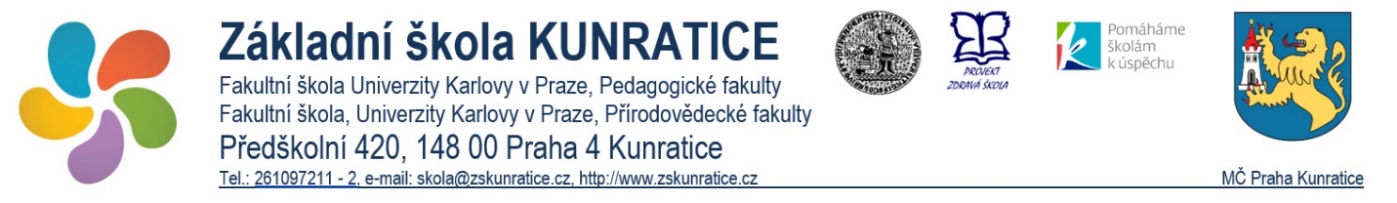 Evidenční údaje ZŠ:Č.j.: ŽÁDOST O PŘIJETÍ DÍTĚTE K ZÁKLADNÍMU VZDĚLÁNÍ 
pro školní rok 2023/2024(podle § 36 školského zákona v souladu s § 45 správního řádu)Zákonní zástupci dítěte žádají ředitele školy Mgr. Ing. Víta Berana o přijetí dítěte k plnění povinné školní docházky do Základní školy Kunratice, Předškolní 420, Praha 4 Kunratice od školního roku 2023/2024.ZákonnÍ zástupcI dítěte (matka nebo otec dle rodného listu nebo zákonný zástupce rozhodnutí soudu)Příjmení, jméno, titul: ……………………………………………………………………………………………………Místo trvalého pobytu: ………………………………………………………………………………………………..…Adresa pro doručování písemností (není-li shodná s místem trvalého pobytu):…………………………………………………………………………………...…………………………………………Příjmení, jméno, titul: ……………………………………………………………………………………………………Místo trvalého pobytu: ………………………………………………………………………………………………..…Adresa pro doručování písemností (není-li shodná s místem trvalého pobytu):…………………………………………………………………………………...…………………………………………ŽÁDAJÍ O PŘIJETÍ DÍTĚTE do 1. ročníku Příjmení, jméno: ……………………………………………………………………………………………………Rodné číslo: ………………………………………………………………………………………………………………Místo trvalého pobytu: ……………………………………………………………………………………………..……Adresa pro doručování písemností (není-li shodná s místem trvalého pobytu):…………………………………………………………………………………………..…………………………………Rodiče se dohodli, že v záležitosti školní docházky dítěte bude - budou dále jednat (zákonný zástupce / zákonní zástupci)--vždy uveďte celé jméno a příjmení: …………………………………………………………………………………….…………………………………Podpisem stvrzuji správnost údajů a prohlašuji, že žádost o přijetí k základnímu vzdělávání byla projednána oběma zákonnými zástupci, 
kteří vyslovují svůj souhlas se školní docházkou do ZŠ Kunratice a podepisují tuto žádost.V Praze, dne:							………..	……………………………………………									podpis zákonného zástupce dítěte 		